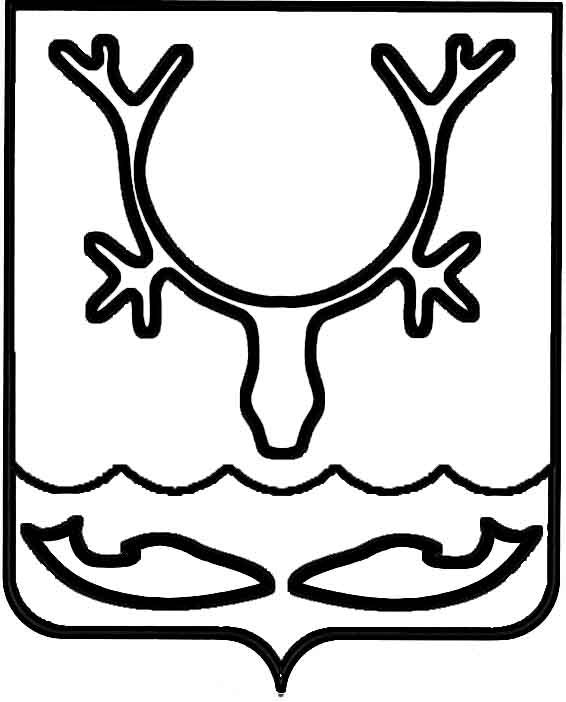 Администрация МО "Городской округ "Город Нарьян-Мар"РАСПОРЯЖЕНИЕот “____” __________________ № ____________		г. Нарьян-МарВ соответствии с постановлением Администрации МО "Городской округ "Город Нарьян-Мар" от 03.04.2019 № 379 "О внесении изменений в муниципальную программу муниципального образования "Городской округ "Город Нарьян-Мар" "Поддержка отдельных категорий граждан муниципального образования "Городской округ "Город Нарьян-Мар":1.	Внести в распоряжение Администрации МО "Городской округ "Город Нарьян-Мар" от 28.12.2018 № 1089-р "Об утверждении плана реализации муниципальной программы муниципального образования "Городской округ "Город Нарьян-Мар" "Поддержка отдельных категорий граждан" на 2019 год" изменение, изложив Приложение в новой редакции (Приложение).2.	Настоящее распоряжение вступает в силу со дня его подписания. ".0804.2019228-рО внесении изменения в распоряжение Администрации МО "Городской округ "Город Нарьян-Мар" от 28.12.2018 № 1089-р И.о. главы МО "Городской округ"Город Нарьян-Мар"А.Н.БережнойПриложениек распоряжению АдминистрацииМО "Городской округ "Город Нарьян-Мар"от 08.04.2019 № 228-р"Приложениек распоряжению АдминистрацииМО "Городской округ "Город Нарьян-Мар"от 28.12.2018 № 1089-рПлан 
реализации муниципальной программы муниципального образования "Городской округ "Город Нарьян-Мар" 
"Поддержка отдельных категорий граждан " на 2019 год